Открыт тестовый доступ к Springer Link, Платформа Nature , База данных Springer Materials , База данных Springer Protocols, База данных zbMath, База данных Nano. 1. Платформа Springer Link: https://rd.springer.com/ 
- Более 3000 журналов Springer 1997-2018 гг; 
- Более 40 000 электронных книг Springer 2005-2010 гг, включая монографии, справочники и труды конференций; 
2. Платформа Nature https://www.nature.com/ 
Более 100 естественнонаучных журналов, включая старейший и один из самых авторитетных научных журналов - Nature. 
3. База данных Springer Materials http://materials.springer.com/ 
Springer Materials – это самая полная база данных, описывающая свойства и характеристики материалов. Она аккумулирует информацию из таких дисциплин, как материаловедение, физика, физическая и неорганическая химия, машиностроение и др. . 
4. База данных Springer Protocols http://www.springerprotocols.com/ 
Springer Protocols – это бесценный ресурс для современных исследовательских лабораторий. Крупнейшая база данных воспроизводимых лабораторных протоколов (более 40 000) предоставляет доступ к надежный и проверенным данным, накопленным за последние 30 лет. 
5. База данных zbMath https://zbmath.org/ 
zbMATH – самая полная математическая база данных, охватывающая материалы с конца 19 века. zbMath содержит около 4 000 000 документов из более 3000 журналов и 170 000 книг по математике, статистике, информатике, а также машиностроению, физике, естественным наукам и др. . 
6. База данных Nano http://nano.nature.com/ 
База данных Nano впервые стала доступна в рамках централизованной подписки. Этот уникальный ресурс предоставляет данные о более 200 000 наноматериалов и наноустройств, собранные из самых авторитетных научных изданий.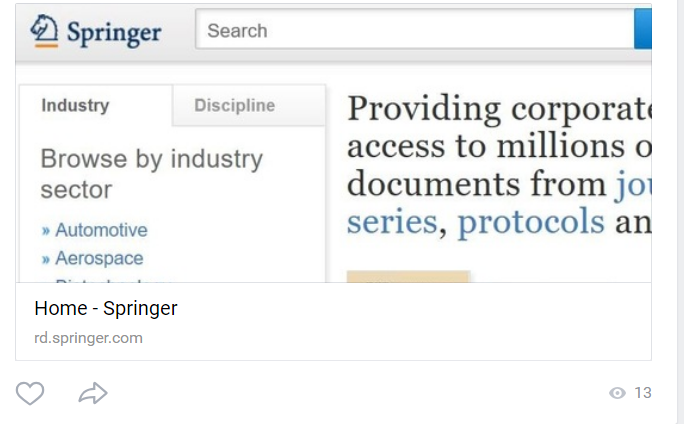 